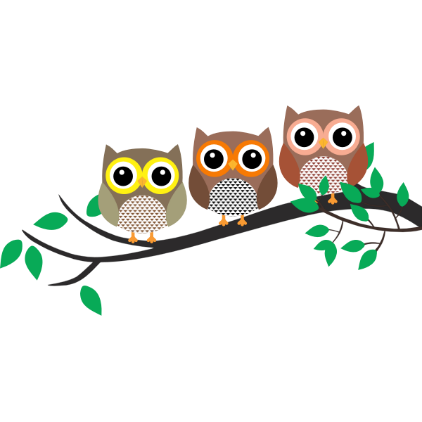 Spelling Information SheetSpelling – Year 2 Spellings will focus on the ‘Sound of the week’ and high frequency words. Every Monday, weekly spellings will be stuck into the front of your child’s blue spelling book. If your child has forgotten their book, please look out for a paper copy in their bag or lunchbox. During the week, your child can practise writing the words on the same page or try activities from the Spelling Menu below.On Friday, please return the blue spelling book to school for an informal test. (The test will be recorded at the back of the book). Spelling MenuHere are some fun ideas to help your child learn their weekly spellingsThank you for your continued support,Mrs Sarah TriggClass TeacherRainbow WordsWrite your spellings with coloured pencils. Make each letter a different colour.Pyramid WordssshshesheesheepWordsearchCreate your own wordsearch with your spellings.FlashcardsMake and practise with flashcards. Put the word on one side and definition on the otherRoll it!Choose six spelling words. Number each word (1-6). Roll a dice and write the word. Repeat until each word is recorded 3 times.Use TechnologyType out your spelling words on the computer. Try to use different fonts.Train wordsWrite the entire list end-to-end as one long word. Write each word in a different colour.e.g. shopsheepshotPicture WordsDraw a picture and hide your spelling words in the picture.